Al Dirigente Scolastico dell’I.C.S. di San Giuseppe JatoCodice CUP: I99J21002280001CODICE PROGETTO: 10.2.2A -FSEPON-SI-2021-378ALL. 1 b TUTORAvviso pubblico 9707 del 27 aprile 2021 REALIZZAZIONE DI PERCORSI EDUCATIVI VOLTI AL POTENZIAMENTO DELLE COMPETENZE E PER L’AGGREGAZIONE E LA SOCIALIZZAZIONE DELLE STUDENTESSE E DEGLI STUDENTI NELL'EMERGENZA COVID-19 Programma Operativo Nazionale (PON E POC) “Per la scuola, competenze e ambienti per l’apprendimento” 2014-2020 finanziato con FSE E FDR Asse I – Istruzione – Obiettivi Specifici 10.1, 10.2 e 10.3 – Azioni 10.1.1, 10.2.2 e 10.3.1Il/La sottoscritto/a ________________________________ nato/a a ______________il______________      residente a___________________ _______in via/piazza____________________________  n. _______C.F. ________________________ tel. ______________e-mail _____________________________________in servizio  presso l’I.C.S. San Giuseppe Jato in qualità di docente ___________________________________ (indicare l’ordine di scuola ed, eventualmente, la classe di concorso)CHIEDEDi partecipare alla selezione in qualità di docente TUTOR per il seguente progetto: (indicare il modulo) __________________________________________________________________________________TABELLA VALUTAZIONE TITOLI:        TITOLI CULTURALI 				                                                                                                                                                                                   	                                                                                                                                                                  PUNTEGGIO                                  PUNTEGGIO                                                                                                                    VOTAZIONE                                          (a cura dell’esperto)                       (a cura della scuola)PUBBLICAZIONI (Max pp.5)	                                                                                                                   PUNTEGGIO            PUNTEGGIO                                                                                                                                                                                                                                                     (a cura dell’esperto)        (a cura della scuola)ESPERIENZE LAVORATIVE TUTOR (Max pp. 30)	                                                            	                                                                                                   PUNTEGGIO                    PUNTEGGIO                                                                                                                                                                                                                                                                                                                                                                                                                                                                                                                         (a cura dell’esperto)                   (a cura della scuola)A tal fine, valendosi delle disposizioni di cui all'articolo 46 del DPR 28 dicembre 2000 n. 445, consapevole delle sanzioni stabilite per le false attestazioni e mendaci dichiarazioni, previste dal Codice Penale e dalle Leggi speciali in materia:DICHIARAsotto la personale responsabilità di:essere in possesso della cittadinanza italiana o di uno degli Stati membri dell’Unione europea; - godere dei diritti civili e politici; non aver riportato condanne penali e non essere destinatario di provvedimenti che riguardano l’applicazione di misure di prevenzione, di decisioni civili e di provvedimenti amministrativi iscritti nel casellario giudiziale;essere a conoscenza di non essere sottoposto a procedimenti penali Alla presente istanza allega:curriculum vitae in formato europeo, debitamente firmato;TRATTAMENTO DEI DATIIl/la sottoscritto/a con la presente, ai sensi del D.Lgs. 51/2018,AUTORIZZAL’Istituto Comprensivo Statale di San Giuseppe Jato l trattamento, anche con l’ausilio di mezzi informatici e telematici, dei dati personali forniti dal sottoscritto; prende inoltre atto che, ai sensi del D.Lgs. 51/2018, titolare del trattamento dei dati è l’Istituto sopra citato e che il sottoscritto potrà esercitare, in qualunque momento, tutti i diritti di accesso ai propri dati personali previsti DAL D.Lgs. 51/2018 (ivi inclusi, a titolo esemplificativo e non esaustivo, il diritto di ottenere la conferma dell’esistenza degli stessi, conoscerne il contenuto e le finalità e modalità di trattamento, verificarne l’esattezza, richiedere eventuali integrazioni, modifiche e/o la cancellazione, nonché l’opposizione al trattamento degli stessi).Luogo e data ________________________ Firma _______________________Da presentarsi entro e non oltre il 14 gennaio 2022 ore 13,00 inviata dall'indirizzo di posta elettronica certificata: paic884002@pec.istruzione.it o all'indirizzo di posta paic884002@istruzione.it  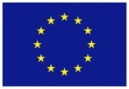 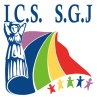 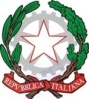 ISTITUTO COMPRENSIVO STATALE DI SAN GIUSEPPE JATOScuola dell’Infanzia, Primaria e Secondaria di 1° Grado ad indirizzo musicaleC/da Mortilli s.n.c. -  C.A.P. 90048 San Giuseppe Jato (PA) - PAIC 884002E-mail: paic884002@pec.istruzione.it - paic884002@istruzione.it -Tel. 091/8579953http://www.icsangiuseppejato.edu.it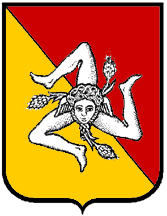 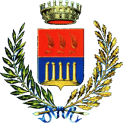 1. Laurea vecchio ordinamento o II livello specialistico secondo l’indirizzo specificato nei moduli (Max pp. 15,5)fino a 100/110Punti 51. Laurea vecchio ordinamento o II livello specialistico secondo l’indirizzo specificato nei moduli (Max pp. 15,5)da 101 a 105/110Punti 101. Laurea vecchio ordinamento o II livello specialistico secondo l’indirizzo specificato nei moduli (Max pp. 15,5)da 106 a 110/110Punti 151. Laurea vecchio ordinamento o II livello specialistico secondo l’indirizzo specificato nei moduli (Max pp. 15,5)di 110/110 e lodePunti 15,52. Laurea triennale secondo l’indirizzo specificato nei moduli (Max: pp. 10,5)fino a 100/110Punti 32. Laurea triennale secondo l’indirizzo specificato nei moduli (Max: pp. 10,5)da 101 a 105/110Punti 52. Laurea triennale secondo l’indirizzo specificato nei moduli (Max: pp. 10,5)da 106 a 110/110Punti 102. Laurea triennale secondo l’indirizzo specificato nei moduli (Max: pp. 10,5)di 110/110 e lodePunti 10,53. Diploma di scuola secondaria di secondo grado(Max. pp.5)da 36/60 a 38/60 ovvero da 60/100 a 63/100Punti 13. Diploma di scuola secondaria di secondo grado(Max. pp.5)da 39/60 a 44/60ovveroda 64/100 a 73/100Punti 23. Diploma di scuola secondaria di secondo grado(Max. pp.5)da 45/60 a 50/60ovveroda 74/100 a 83/100Punti 33. Diploma di scuola secondaria di secondo grado(Max. pp.5)da 51/60 a 56/60ovveroda 84/100 a 93/100Punti 43. Diploma di scuola secondaria di secondo grado(Max. pp.5)da 57/60 a 60/60ovveroda 94/100 a 100/100Punti 54. Dottorato di ricerca coerente con la laurea specifica richiestaPunti 45. Master specifico, corso di perfezionamento attinenti (Max: 2 pp)Punti 0,50 (per ogni master o corso di perfezionamento)6. Certificazioni Competenze Informatiche (Max: 2pp.)Punti 0,5 Pubblicazioni specifiche per i contenuti richiestiPunti 0,50 per ogni pubblicazione Esperienze pregresse in percorsi di formazione e/o in percorsi PON/POR congruenti alla richiesta in qualità di tutorPunti 3 Incarichi di Progettista, attività di facilitatore, valutatore, GOP in progetti finanziati PON/POR, collaborazioni con DS.Punti 5 Esperienze di docenza in qualità di tutor in percorsi PON/POR con tematiche non congruenti alla richiesta Punti 2 Esperienze di docenza nei progetti FIS Punti 1 